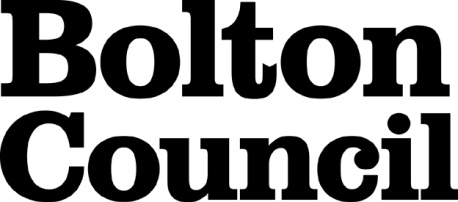 Job Description Main DutiesPerson SpecificationThese core competencies are considered essential for all roles within Bolton Council. Please be prepared to be assessed on any of these during the interview process and, for the successful applicant, throughout the probationary period.Developing Self & OthersPromote a learning environment to embed a learning culture.  Support others to develop their skills and knowledge to fulfil their potential. Actively pursue your own development. Support and promote the principles of Investors in People. Civil ContingenciesBolton Council has a statutory duty under the Civil Contingencies Act to respond in the event of an emergency. If Bolton Council’s Emergency Management Plan is activated, you may be required to assist in maintaining key Council services and supporting the community.  This could require working outside of routine working hours and working from places other than your normal place of work.Equality & DiversityUphold the principles of fairness and the Equality Act in all undertakings as a Bolton Council employee, including providing a fair, accessible service irrespective of customer’s race, religion, gender, sexuality, disability or age.Customer CareThe ability to fully understand, assess and resolve the needs of all customers including those who present with complex situations, in a manner that respects dignity and expresses a caring & professional image.Health & SafetyTake responsibility for the health and safety of yourself and others who may be affected by your acts or omissions, and comply with all health and safety legislation, policy and safe working practice, including participating in training activities necessary to your post.Data Protection and ConfidentialityEnsure that any personal data or confidential data you hold is kept securely and is not disclosed, whether electronically, verbally or in writing, to any unauthorised third party. Follow Council policies and procedures on dealing with personal information and information assets, including The Code of Conduct, Data Protection, Acceptable Use and Information Security policies. Personal or confidential data should only be accessed or used for council purposes.Fluency DutyShould you be required, as a regular and intrinsic part of your role, to speak to members of the public in English, you must be able to converse at ease with customers and provide advice in accurate spoken English, as required by The Immigration Act 2016.Working HoursThe nature and demands of the role are not always predictable and there will be an expectation that work will be required outside of normal hours from time to time.SafeguardingThis Council is committed to safeguarding and promoting the welfare of children, young people and vulnerable adults and expects all staff and volunteers to share this commitment.  Should the role involve working with the above groups, you will be subject to an Enhanced Disclosure and Barred List check by the Disclosure & Barring Service.The values of an organisation are those key principles by which people are expected to work to day to day. They’re our culture and help define what is expected of each and every one of us.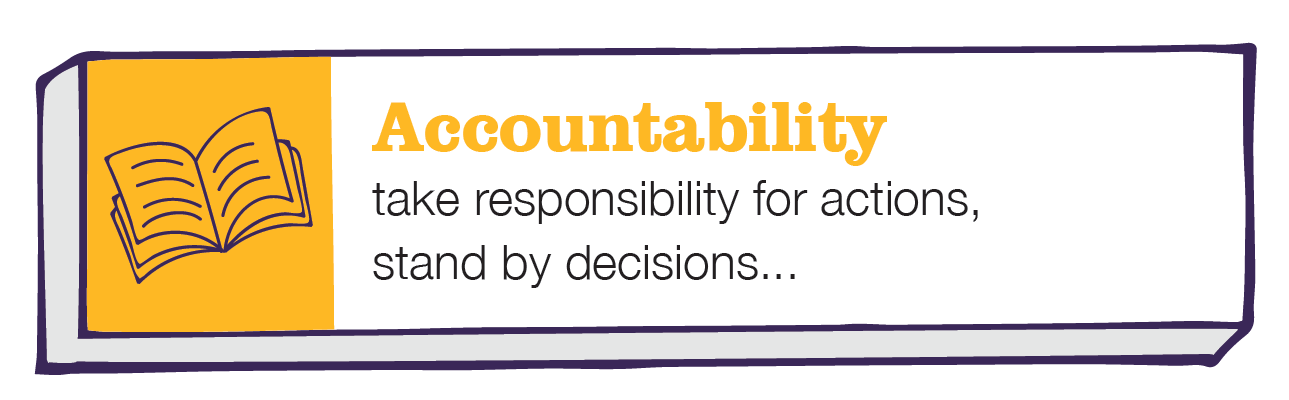 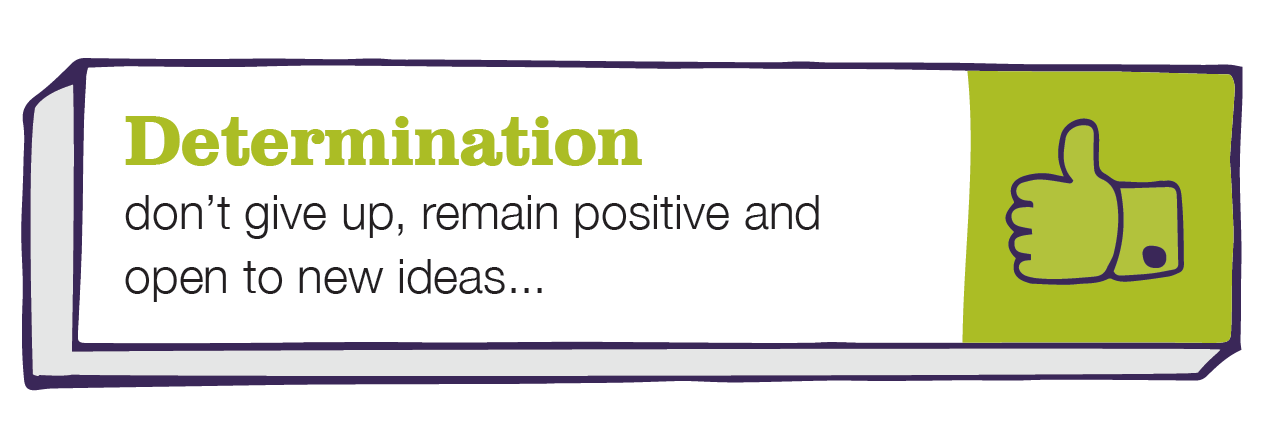 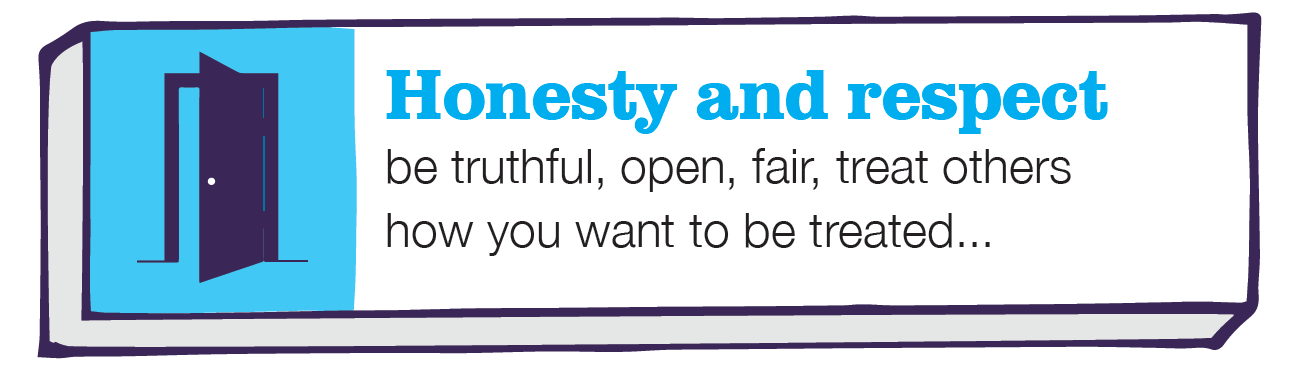 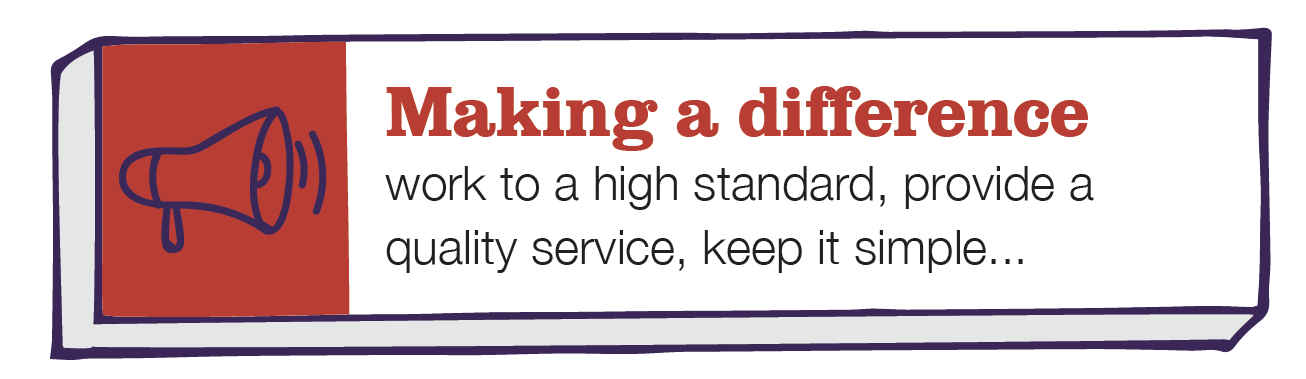 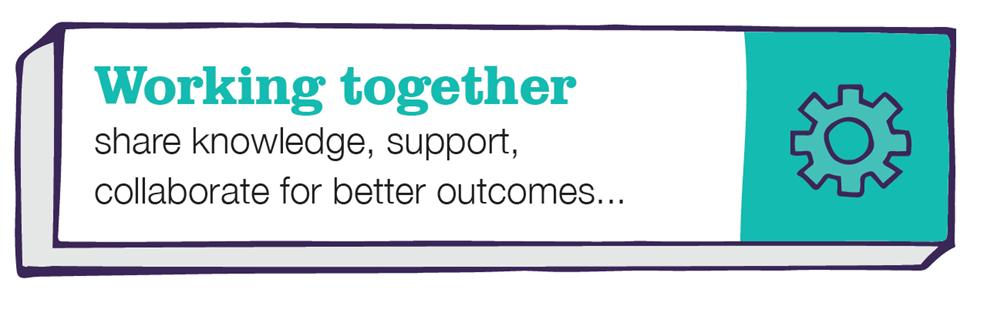 DepartmentChildren’sJob TitleSTART WELL SERVICE DEVELOPMENT officer (Early Years and Childcare expansion)GradeGPrimary Purpose of JobTo assist in the planning, development and testing of new and existing early years entitlements and wraparound provision, transformation and possible expansion which strengthen the current early years and childcare offer; and to improve and maximise communication channels for children and families and early years and childcare providers, schools and other relevant partners. Reporting ToStart Well: Early Years and Childcare AdviserDirect Staffing ReportsN/A1To provide comprehensive wraparound service development support including the development of business cases,  stakeholder management support , project planning and controls, up until and including implementation on a range of early years and childcare projects to ensure performance targets are achieved. To provide comprehensive wraparound service development support including the development of business cases,  stakeholder management support , project planning and controls, up until and including implementation on a range of early years and childcare projects to ensure performance targets are achieved. 2In conjunction with colleagues, other council departments and partners, to develop strategies and implementation plans to target activities to develop and test new policy and approaches (linked to the Childcare expansion 2024-2026 ).In conjunction with colleagues, other council departments and partners, to develop strategies and implementation plans to target activities to develop and test new policy and approaches (linked to the Childcare expansion 2024-2026 ).3To maintain relationships with early years and childcare providers, including schools, to ensure that the services that are developed address need, make best use of resources and achieve our strategic and contractual targets.To maintain relationships with early years and childcare providers, including schools, to ensure that the services that are developed address need, make best use of resources and achieve our strategic and contractual targets.4To work with both internal and external partners in order to gather intelligence related to the projectTo work with both internal and external partners in order to gather intelligence related to the project5To provide comprehensive business development links to the sector and explore business support opportunities  to support their sustainable business model.To provide comprehensive business development links to the sector and explore business support opportunities  to support their sustainable business model.6To work with officers across the council to identify, devise and deliver relevant and timely programmes, courses and consultancies for early years and childcare providers and schools in line with their requirements linked to the projectTo work with officers across the council to identify, devise and deliver relevant and timely programmes, courses and consultancies for early years and childcare providers and schools in line with their requirements linked to the project7To support the delivery of workshops and engagement sessions for education and childcare providers and other agencies to assist in successful implementation;to follow up on providers expressions of interest to expand their provision,  undertaking development and monitoring visits To support the delivery of workshops and engagement sessions for education and childcare providers and other agencies to assist in successful implementation;to follow up on providers expressions of interest to expand their provision,  undertaking development and monitoring visits 8To fully understand the management information systems used to record and assess relevant data and to ensure information is entered accurately and within given deadlines in order to meet monitoring and contractual requirements.To fully understand the management information systems used to record and assess relevant data and to ensure information is entered accurately and within given deadlines in order to meet monitoring and contractual requirements.9To keep accurate records and provide timely reports on performance, take up of services and finance as required.To keep accurate records and provide timely reports on performance, take up of services and finance as required.10To generate original copy targeted at staff, providers, parents and partners on service developments, early years and childcare policy, campaigns, and services including developing and managing social media, website, digital mailings and SharePoint.To generate original copy targeted at staff, providers, parents and partners on service developments, early years and childcare policy, campaigns, and services including developing and managing social media, website, digital mailings and SharePoint.11To co-ordinate and support the production of information and linked professional development and training and materials, ensuring timely distribution to providers and publication via agreed platforms.To co-ordinate and support the production of information and linked professional development and training and materials, ensuring timely distribution to providers and publication via agreed platforms.12To develop and maintain effective working relationships with internal departments and external partners where their activity may enhance our service delivery.To develop and maintain effective working relationships with internal departments and external partners where their activity may enhance our service delivery.13To attend local, regional and national meetings and dissemination events to support development and delivery of project proposals, and contribute to regional learning events.To attend local, regional and national meetings and dissemination events to support development and delivery of project proposals, and contribute to regional learning events.14To carry out other duties as may be necessary for the efficient and effective operation of the service, displaying at all times an open minded and flexible attitude to the continually changing environment and service demands.To carry out other duties as may be necessary for the efficient and effective operation of the service, displaying at all times an open minded and flexible attitude to the continually changing environment and service demands.15To organise and deliver activity that will support engagement and consultation with parents and providers.To organise and deliver activity that will support engagement and consultation with parents and providers.Date Job Description prepared/updated:Date Job Description prepared/updated:November 2023Job Description prepared by:Job Description prepared by:Laura WrightDepartmentDepartmentDepartmentChidlrensChidlrensChidlrensChidlrensJob TitleJob TitleJob TitleDevelopment officerDevelopment officerDevelopment officerDevelopment officerStage OneStage OneStage OneCandidates who are care leavers, have a disability, are ex-armed forces or are a carer (see Carers-Charter-FINAL.pdf (gmhsc.org.uk) are guaranteed an interview if they meet the essential criteria for the role Candidates who are care leavers, have a disability, are ex-armed forces or are a carer (see Carers-Charter-FINAL.pdf (gmhsc.org.uk) are guaranteed an interview if they meet the essential criteria for the role Candidates who are care leavers, have a disability, are ex-armed forces or are a carer (see Carers-Charter-FINAL.pdf (gmhsc.org.uk) are guaranteed an interview if they meet the essential criteria for the role Candidates who are care leavers, have a disability, are ex-armed forces or are a carer (see Carers-Charter-FINAL.pdf (gmhsc.org.uk) are guaranteed an interview if they meet the essential criteria for the role The Minimum Essential Requirements for the above Post are as Follows:The Minimum Essential Requirements for the above Post are as Follows:The Minimum Essential Requirements for the above Post are as Follows:The Minimum Essential Requirements for the above Post are as Follows:The Minimum Essential Requirements for the above Post are as Follows:The Minimum Essential Requirements for the above Post are as Follows:Method of Assessment1.Skills and KnowledgeSkills and KnowledgeSkills and KnowledgeSkills and KnowledgeSkills and KnowledgeSkills and Knowledge1.Excellent understanding of the current context children’s services works within.Excellent understanding of the current context children’s services works within.Excellent understanding of the current context children’s services works within.Excellent understanding of the current context children’s services works within.Excellent understanding of the current context children’s services works within.Application Form/Interview2.Knowledge of external funding mechanisms and requirements, including grants, trusts and Council services.Knowledge of external funding mechanisms and requirements, including grants, trusts and Council services.Knowledge of external funding mechanisms and requirements, including grants, trusts and Council services.Knowledge of external funding mechanisms and requirements, including grants, trusts and Council services.Knowledge of external funding mechanisms and requirements, including grants, trusts and Council services.Application Form/Interview3.Knowledge of financial monitoring procedures and systems and secure in making financial projections and backing these up with detailed information.Knowledge of financial monitoring procedures and systems and secure in making financial projections and backing these up with detailed information.Knowledge of financial monitoring procedures and systems and secure in making financial projections and backing these up with detailed information.Knowledge of financial monitoring procedures and systems and secure in making financial projections and backing these up with detailed information.Knowledge of financial monitoring procedures and systems and secure in making financial projections and backing these up with detailed information.Application Form/Interview4.The ability to communicate effectively and develop and maintain effective working relationships with stakeholders at all levels, specifically senior managers and partners.The ability to communicate effectively and develop and maintain effective working relationships with stakeholders at all levels, specifically senior managers and partners.The ability to communicate effectively and develop and maintain effective working relationships with stakeholders at all levels, specifically senior managers and partners.The ability to communicate effectively and develop and maintain effective working relationships with stakeholders at all levels, specifically senior managers and partners.The ability to communicate effectively and develop and maintain effective working relationships with stakeholders at all levels, specifically senior managers and partners.Application Form/Interview5.The ability to work as part of a team of professional officers.The ability to work as part of a team of professional officers.The ability to work as part of a team of professional officers.The ability to work as part of a team of professional officers.The ability to work as part of a team of professional officers.Application Form/Interview6.Highly self-motivated and the ability to work on one’s own initiative with minimal supervision, to prioritise own workload to deliver on agreed deadlines.Highly self-motivated and the ability to work on one’s own initiative with minimal supervision, to prioritise own workload to deliver on agreed deadlines.Highly self-motivated and the ability to work on one’s own initiative with minimal supervision, to prioritise own workload to deliver on agreed deadlines.Highly self-motivated and the ability to work on one’s own initiative with minimal supervision, to prioritise own workload to deliver on agreed deadlines.Highly self-motivated and the ability to work on one’s own initiative with minimal supervision, to prioritise own workload to deliver on agreed deadlines.Application Form/Interview7.Ability to present information effectively using a range of media including excellent copywriting, use of grammar and presentation skills.Ability to present information effectively using a range of media including excellent copywriting, use of grammar and presentation skills.Ability to present information effectively using a range of media including excellent copywriting, use of grammar and presentation skills.Ability to present information effectively using a range of media including excellent copywriting, use of grammar and presentation skills.Ability to present information effectively using a range of media including excellent copywriting, use of grammar and presentation skills.Application Form/Interview/ Assessment8.Ability to think strategically, research and analyse complex issues and develop a range of solutions.Ability to think strategically, research and analyse complex issues and develop a range of solutions.Ability to think strategically, research and analyse complex issues and develop a range of solutions.Ability to think strategically, research and analyse complex issues and develop a range of solutions.Ability to think strategically, research and analyse complex issues and develop a range of solutions.Application Form/Interview9.An ability to organise and manage projects successfully from inception to completion.An ability to organise and manage projects successfully from inception to completion.An ability to organise and manage projects successfully from inception to completion.An ability to organise and manage projects successfully from inception to completion.An ability to organise and manage projects successfully from inception to completion.Application Form/Interview10.Detailed understanding of business planning, performance management principles and approaches.Detailed understanding of business planning, performance management principles and approaches.Detailed understanding of business planning, performance management principles and approaches.Detailed understanding of business planning, performance management principles and approaches.Detailed understanding of business planning, performance management principles and approaches.Application Form/Interview11.Knowledge of effective project management tools and techniques to schedule, plan, track and correct programme/project performance.Knowledge of effective project management tools and techniques to schedule, plan, track and correct programme/project performance.Knowledge of effective project management tools and techniques to schedule, plan, track and correct programme/project performance.Knowledge of effective project management tools and techniques to schedule, plan, track and correct programme/project performance.Knowledge of effective project management tools and techniques to schedule, plan, track and correct programme/project performance.Application Form/Interview/ Assessment12.An ability to use the suite of Microsoft products including Word, Excel, PowerPoint, and a range of internet based packages.An ability to use the suite of Microsoft products including Word, Excel, PowerPoint, and a range of internet based packages.An ability to use the suite of Microsoft products including Word, Excel, PowerPoint, and a range of internet based packages.An ability to use the suite of Microsoft products including Word, Excel, PowerPoint, and a range of internet based packages.An ability to use the suite of Microsoft products including Word, Excel, PowerPoint, and a range of internet based packages.Application Form/Interview13.Competencies – Please note the council’s corporate competencies, which are essential for all roles, are below in the Core Competencies section Competencies – Please note the council’s corporate competencies, which are essential for all roles, are below in the Core Competencies section Competencies – Please note the council’s corporate competencies, which are essential for all roles, are below in the Core Competencies section Competencies – Please note the council’s corporate competencies, which are essential for all roles, are below in the Core Competencies section Competencies – Please note the council’s corporate competencies, which are essential for all roles, are below in the Core Competencies section Interview2.	Experience/Qualifications/Training etc2.	Experience/Qualifications/Training etc2.	Experience/Qualifications/Training etc2.	Experience/Qualifications/Training etc2.	Experience/Qualifications/Training etc2.	Experience/Qualifications/Training etc2.	Experience/Qualifications/Training etc1.1.Experience of contributing to managing change and achieving ‘buy in’ within public sector organisations.Experience of contributing to managing change and achieving ‘buy in’ within public sector organisations.Experience of contributing to managing change and achieving ‘buy in’ within public sector organisations.Application Form/InterviewApplication Form/Interview2.2.Proven experience of successfully supporting a series of projects.Proven experience of successfully supporting a series of projects.Proven experience of successfully supporting a series of projects.Application Form/InterviewApplication Form/Interview3.3.Experience of business development and marketing of traded services in a multi-stakeholder environment to enable service sustainability and growth.Experience of business development and marketing of traded services in a multi-stakeholder environment to enable service sustainability and growth.Experience of business development and marketing of traded services in a multi-stakeholder environment to enable service sustainability and growth.Application Form/InterviewApplication Form/Interview4.4.Proven experience of day-to-day management of websites and other social media channels, in particular creating useful and usable customer focused content.Proven experience of day-to-day management of websites and other social media channels, in particular creating useful and usable customer focused content.Proven experience of day-to-day management of websites and other social media channels, in particular creating useful and usable customer focused content.Application Form/Interview/ AssessmentApplication Form/Interview/ Assessment3.	Work Related Circumstances3.	Work Related Circumstances3.	Work Related Circumstances3.	Work Related Circumstances3.	Work Related Circumstances3.	Work Related Circumstances3.	Work Related Circumstances1.1.All posts require the job holder to undertake mandatory training for the role and to regularly review their developmental needs in conjunction with their line manager. Development of our employees plays a key role in delivering our servicesAll posts require the job holder to undertake mandatory training for the role and to regularly review their developmental needs in conjunction with their line manager. Development of our employees plays a key role in delivering our servicesAll posts require the job holder to undertake mandatory training for the role and to regularly review their developmental needs in conjunction with their line manager. Development of our employees plays a key role in delivering our servicesInterviewInterview2.2.The Council has a framework of Values & Behaviours that guide our behaviour and decision making to help achieve our vision.  All employees are expected to be mindful of these when undertaking their work.The Council has a framework of Values & Behaviours that guide our behaviour and decision making to help achieve our vision.  All employees are expected to be mindful of these when undertaking their work.The Council has a framework of Values & Behaviours that guide our behaviour and decision making to help achieve our vision.  All employees are expected to be mindful of these when undertaking their work.InterviewInterview3.3.This role requires the job holder to work outside of normal office hours, for example at evenings and weekends, to meet the needs of the service. This role requires the job holder to work outside of normal office hours, for example at evenings and weekends, to meet the needs of the service. This role requires the job holder to work outside of normal office hours, for example at evenings and weekends, to meet the needs of the service. Interview  Interview  4.4.Ability to travel in order to attend meetings, seminars and conferences locally.Ability to travel in order to attend meetings, seminars and conferences locally.Ability to travel in order to attend meetings, seminars and conferences locally.STAGE TWOSTAGE TWOSTAGE TWOSTAGE TWOWill only be used in the event of a large number of applicants meeting the minimum essential requirementsWill only be used in the event of a large number of applicants meeting the minimum essential requirementsWill only be used in the event of a large number of applicants meeting the minimum essential requirementsAdditional RequirementsAdditional RequirementsAdditional RequirementsAdditional RequirementsAdditional RequirementsAdditional RequirementsMethod of Assessment1.	Skills and Knowledge1.	Skills and Knowledge1.	Skills and Knowledge1.	Skills and Knowledge1.	Skills and Knowledge1.	Skills and Knowledge1.	Skills and Knowledge1.Experience of successful bid-writing and securing investment from external agencies.Experience of successful bid-writing and securing investment from external agencies.Experience of successful bid-writing and securing investment from external agencies.Experience of successful bid-writing and securing investment from external agencies.Experience of successful bid-writing and securing investment from external agencies.2.Experienced in the use of Adobe Photoshop or other graphic design packages.Experienced in the use of Adobe Photoshop or other graphic design packages.Experienced in the use of Adobe Photoshop or other graphic design packages.Experienced in the use of Adobe Photoshop or other graphic design packages.Experienced in the use of Adobe Photoshop or other graphic design packages.2.	Experience/Qualifications/Training etc2.	Experience/Qualifications/Training etc2.	Experience/Qualifications/Training etc2.	Experience/Qualifications/Training etc2.	Experience/Qualifications/Training etc2.	Experience/Qualifications/Training etc2.	Experience/Qualifications/Training etc1.Relevant qualification in project management (e.g. Prince 2 Practitioner); or marketing and communications (e.g. Chartered Institute of Marketing Diploma).Relevant qualification in project management (e.g. Prince 2 Practitioner); or marketing and communications (e.g. Chartered Institute of Marketing Diploma).Relevant qualification in project management (e.g. Prince 2 Practitioner); or marketing and communications (e.g. Chartered Institute of Marketing Diploma).Relevant qualification in project management (e.g. Prince 2 Practitioner); or marketing and communications (e.g. Chartered Institute of Marketing Diploma).Relevant qualification in project management (e.g. Prince 2 Practitioner); or marketing and communications (e.g. Chartered Institute of Marketing Diploma).Date Person Specification prepared/updatedNovember 2023Person Specification prepared byLaura Wright